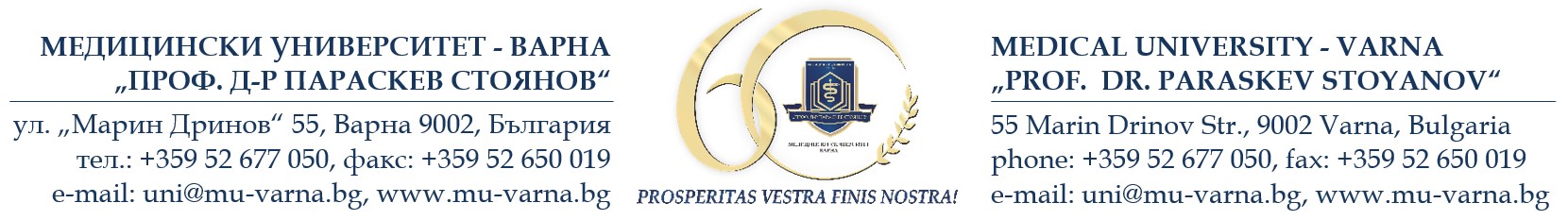 АКАДЕМИЧНА Справказа публикациите, цитиранията и научните профилина ………………………………………….Катедра …………………………………………, Факултет…………….., Медицински университет-ВарнаНастоящата справка е изготвена в Библиотеката на МУ-Варна, въз основа на предоставена от кандидата информация и автоматизираната информация от международните научни бази данни, в съответствие с Правилника за прилагане на закона за развитието на академичния състав в Република България и Правилника за развитието на академичния състав на Медицински университет - Варна. НАУКОМЕТРИЧНИ ПОКАЗАТЕЛИ, ПРЕДСТАВЕНИ ЗА ЗАЕМАНЕ НА АКАДЕМИЧНА ДЛЪЖНОСТ „ПРОФЕСОР“ ОБЛАСТ 5. ТЕХНИЧЕСКИ НАУКИСписък с цитирания, покриващи минималните изисквания за заемане на академична длъжност „професор“:1…………………….Цитирана от …...(брой на цитиращите статии):1…………………. Показател …… – …… т.2. …………..Показател …… – …… т.2…………………….Цитирана от …...(брой на цитиращите статии):1…………………. Показател …… – …… т.2. …………..Показател …… – …… т.					ОБЩО БРОЙ ТОЧКИ: …………. Списък с цитирания*, извън минималните изисквания, които кандидатът би желал допълнително да представи в конкурса за заемане на академична длъжност „професор“. *Забележка: Представените цитирания няма да могат да бъдат използвани в следващи процедури за заемане на академични длъжност и придобиване на научни степени.Пълнотекстови публикации в научни списания и сборници , извън минималните наукометрични изисквания за заемане на АД „професор“НАУКОМЕТРИЧНИ ПОКАЗАТЕЛИ, ПРЕДСТАВЕНИ ЗА ЗАЕМАНЕ НА АКАДЕМИЧНА ДЛЪЖНОСТ „ДОЦЕНТ“ Списък с цитирания, използвани за заемане на академична длъжност „доцент“:………………………………………Цитирана от …...(брой на цитиращите статии):1. ……………….Показател …… – …… т.	2. ……………….Показател …… – …… т.	3……………….. Показател …… – …… т.	4. ………………Показател …… – …… т.	ОБЩ БРОЙ ТОЧКИ:..........................НАУКОМЕТРИЧНИ ПОКАЗАТЕЛИ, ПРЕДСТАВЕНИ ЗА ЗАЕМАНЕ НА НАУЧНА СТЕПЕН „ДОКТОР НА НАУКИТЕ“ (ако кандидата е придобил научна степен)Списък с цитирания, използвани за придобиването на научна степен „доктор на науките“:………………………………Цитирана от …...(брой на цитиращите статии):……………….Показател …… – …… т.2. ……………….Показател …… – …… т.3. ……………….Показател …… – …… т.4. ……………….Показател …… – …… т.ОБЩ БРОЙ ТОЧКИ:..........................Списък на научните трудове, използвани за заемането на АД „главен асистент“ПРЕДСТАВЕНИ ПУБЛИКАЦИИ ЗА ПРИДОБИВАНЕ НА ОБРАЗОВАТЕЛНА И НАУЧНА СТЕПЕН „ДОКТОР“:Кандидатът има активни научни профили в:Google Scholar, ResearchGate, ORCID, ResearcherID, eLibrary, ………  Приложениe:Линкове към профилите;Приложение IF (по желание на кандидата);Материалите по тази справка се съхраняват в библиотеката на MУ-Варна.Библиотеката не носи отговорност за достоверността на предоставената от автора информация.Изготвил справката: (………………………..)	            ……………. г.											Директор на библиотеката:		                         									   (Румяна Радева)	ПРИЛОЖЕНИЕ IFИМПАКТ ФАКТОР НА СПИСАНИЯТА, В КОИТО КАНДИДАТЪТ ИМА ПУБЛИКАЦИИНаучна продукция, покриваща минималните наукометрични изискванияНаучна продукция, покриваща минималните наукометрични изискванияНаучна продукция, покриваща минималните наукометрични изискванияНаучна продукция, покриваща минималните наукометрични изискванияНаучна продукция, покриваща минималните наукометрични изискванияПоказател№Публикация (автори, заглавие на публикация, издание, година, брой, страници, място, издателство, ISSN/ISBN)Индексирана/                               реферирана вБрой точкиA1. Дисертационен труд за придобиване на образователна и научна степен „доктор“В3. Хабилитационен труд – монографияилиВ4. Хабилитационен труд = научни публикации (не по-малко от 10) в издания, които са реферирани и индексирани в световноизвестни бази данни с научна информация1.В4. Хабилитационен труд = научни публикации (не по-малко от 10) в издания, които са реферирани и индексирани в световноизвестни бази данни с научна информация2.В4. Хабилитационен труд = научни публикации (не по-малко от 10) в издания, които са реферирани и индексирани в световноизвестни бази данни с научна информация3.В4. Хабилитационен труд = научни публикации (не по-малко от 10) в издания, които са реферирани и индексирани в световноизвестни бази данни с научна информация4.В4. Хабилитационен труд = научни публикации (не по-малко от 10) в издания, които са реферирани и индексирани в световноизвестни бази данни с научна информация5.В4. Хабилитационен труд = научни публикации (не по-малко от 10) в издания, които са реферирани и индексирани в световноизвестни бази данни с научна информация6.В4. Хабилитационен труд = научни публикации (не по-малко от 10) в издания, които са реферирани и индексирани в световноизвестни бази данни с научна информация7.В4. Хабилитационен труд = научни публикации (не по-малко от 10) в издания, които са реферирани и индексирани в световноизвестни бази данни с научна информация8.В4. Хабилитационен труд = научни публикации (не по-малко от 10) в издания, които са реферирани и индексирани в световноизвестни бази данни с научна информация9.В4. Хабилитационен труд = научни публикации (не по-малко от 10) в издания, които са реферирани и индексирани в световноизвестни бази данни с научна информация10.В4. Хабилитационен труд = научни публикации (не по-малко от 10) в издания, които са реферирани и индексирани в световноизвестни бази данни с научна информация11.В4. Хабилитационен труд = научни публикации (не по-малко от 10) в издания, които са реферирани и индексирани в световноизвестни бази данни с научна информация12.В4. Хабилитационен труд = научни публикации (не по-малко от 10) в издания, които са реферирани и индексирани в световноизвестни бази данни с научна информация13.Г5. Публикувана монография, която не е представена като основен хабилитационен труд1.Г5. Публикувана монография, която не е представена като основен хабилитационен труд2.Г5. Публикувана монография, която не е представена като основен хабилитационен труд3.Г6. Публикувана книга на базата на защитен дисертационен труд за присъждане на ОНС „доктор“ или за присъждане на НС „доктор на науките“1.Г6. Публикувана книга на базата на защитен дисертационен труд за присъждане на ОНС „доктор“ или за присъждане на НС „доктор на науките“2.Г6. Публикувана книга на базата на защитен дисертационен труд за присъждане на ОНС „доктор“ или за присъждане на НС „доктор на науките“3.Г7. Научни публикации и доклади, публикувани в научни издания, реферирани и индексирани в световноизвестни бази данни с научна информация1.Г7. Научни публикации и доклади, публикувани в научни издания, реферирани и индексирани в световноизвестни бази данни с научна информация2.Г7. Научни публикации и доклади, публикувани в научни издания, реферирани и индексирани в световноизвестни бази данни с научна информация3.Г7. Научни публикации и доклади, публикувани в научни издания, реферирани и индексирани в световноизвестни бази данни с научна информация4.Г7. Научни публикации и доклади, публикувани в научни издания, реферирани и индексирани в световноизвестни бази данни с научна информация5.Г7. Научни публикации и доклади, публикувани в научни издания, реферирани и индексирани в световноизвестни бази данни с научна информация6.Г7. Научни публикации и доклади, публикувани в научни издания, реферирани и индексирани в световноизвестни бази данни с научна информация7.Г7. Научни публикации и доклади, публикувани в научни издания, реферирани и индексирани в световноизвестни бази данни с научна информация8.Г7. Научни публикации и доклади, публикувани в научни издания, реферирани и индексирани в световноизвестни бази данни с научна информация9.Г7. Научни публикации и доклади, публикувани в научни издания, реферирани и индексирани в световноизвестни бази данни с научна информация10.Г7. Научни публикации и доклади, публикувани в научни издания, реферирани и индексирани в световноизвестни бази данни с научна информация11.Г7. Научни публикации и доклади, публикувани в научни издания, реферирани и индексирани в световноизвестни бази данни с научна информация12.Г7. Научни публикации и доклади, публикувани в научни издания, реферирани и индексирани в световноизвестни бази данни с научна информация13.Г8. Научни публикации и доклади, публикувани в нереферирани списания с научно рецензиране или публикувани в редактирани колективни томове1.Г8. Научни публикации и доклади, публикувани в нереферирани списания с научно рецензиране или публикувани в редактирани колективни томове2.Г8. Научни публикации и доклади, публикувани в нереферирани списания с научно рецензиране или публикувани в редактирани колективни томове3.Г8. Научни публикации и доклади, публикувани в нереферирани списания с научно рецензиране или публикувани в редактирани колективни томове4.Г8. Научни публикации и доклади, публикувани в нереферирани списания с научно рецензиране или публикувани в редактирани колективни томове5.Г8. Научни публикации и доклади, публикувани в нереферирани списания с научно рецензиране или публикувани в редактирани колективни томове6.Г8. Научни публикации и доклади, публикувани в нереферирани списания с научно рецензиране или публикувани в редактирани колективни томове7.Г8. Научни публикации и доклади, публикувани в нереферирани списания с научно рецензиране или публикувани в редактирани колективни томове8.Г8. Научни публикации и доклади, публикувани в нереферирани списания с научно рецензиране или публикувани в редактирани колективни томове9.Г8. Научни публикации и доклади, публикувани в нереферирани списания с научно рецензиране или публикувани в редактирани колективни томове10.Г8. Научни публикации и доклади, публикувани в нереферирани списания с научно рецензиране или публикувани в редактирани колективни томове11.Г8. Научни публикации и доклади, публикувани в нереферирани списания с научно рецензиране или публикувани в редактирани колективни томове12.Г8. Научни публикации и доклади, публикувани в нереферирани списания с научно рецензиране или публикувани в редактирани колективни томове13.Г9. Публикувана глава от колективна монография1.Г9. Публикувана глава от колективна монография2.Г9. Публикувана глава от колективна монография3.Г10. Реализирани авторски проекти в областта на архитектурата или дизайнаГ11. Водеща (самостоятелна) творче - ска изява в областта на архитек - турата или дизайнаОБЩО (показатели Г5-11) *задължителен минимум – 200 т.ОБЩО (показатели Г5-11) *задължителен минимум – 200 т.ОБЩО (показатели Г5-11) *задължителен минимум – 200 т.ОБЩО (показатели Г5-11) *задължителен минимум – 200 т.*Минимум 80 точки трябва да са от показател 7*Минимум 80 точки трябва да са от показател 7*Минимум 80 точки трябва да са от показател 7*Минимум 80 точки трябва да са от показател 7*Минимум 80 точки трябва да са от показател 7Цитирания, отразяващи научната активност на кандидата. Цитирания, отразяващи научната активност на кандидата. Цитирания, отразяващи научната активност на кандидата. Цитирания, отразяващи научната активност на кандидата. Цитирания, отразяващи научната активност на кандидата. ПоказателПоказателПоказателБрой цитиранияБрой цитиранияД12. Цитирания или рецензии в научни издания, реферирани и индексирани в световноизвестни бази данни с научна информация или в монографии и колективни томовеД12. Цитирания или рецензии в научни издания, реферирани и индексирани в световноизвестни бази данни с научна информация или в монографии и колективни томовеД12. Цитирания или рецензии в научни издания, реферирани и индексирани в световноизвестни бази данни с научна информация или в монографии и колективни томовеД13.Цитирания в монографии и колективни томове с научно рецензиранеД13.Цитирания в монографии и колективни томове с научно рецензиранеД13.Цитирания в монографии и колективни томове с научно рецензиранеД14. Цитирания или рецензии в нереферирани списания с научно рецензиранеД14. Цитирания или рецензии в нереферирани списания с научно рецензиранеД14. Цитирания или рецензии в нереферирани списания с научно рецензиранеД15. Рецензии за реализирани авторски продукти в специализирани издания в областта на архитектурата или дизайнаД15. Рецензии за реализирани авторски продукти в специализирани издания в областта на архитектурата или дизайнаД15. Рецензии за реализирани авторски продукти в специализирани издания в областта на архитектурата или дизайнаОБЩО (показател Д12-15)ОБЩО (показател Д12-15)ОБЩО (показател Д12-15)Показател№Брой точкиЕ16. Придобита научна степен „доктор на науките“Е17. Ръководство на успешно защитил докторант („n“ е броят съръководители на съответния докторант)1.Е17. Ръководство на успешно защитил докторант („n“ е броят съръководители на съответния докторант)2.Е17. Ръководство на успешно защитил докторант („n“ е броят съръководители на съответния докторант)3.E18. Участие в национален научен или образователен проект1.E18. Участие в национален научен или образователен проект2.E18. Участие в национален научен или образователен проект3.E19. Участие в международен научен или образователен проект1.E19. Участие в международен научен или образователен проект2.E19. Участие в международен научен или образователен проект3.E20. Ръководство на национален научен или образователен проект1.E20. Ръководство на национален научен или образователен проект2.E20. Ръководство на национален научен или образователен проект3.E21. Ръководство на международен научен или образователен проект1.E21. Ръководство на международен научен или образователен проект2.E21. Ръководство на международен научен или образователен проект3.E22. Привлечени средства по проекти, ръководени от кандидата Е23. Публикуван университетски учебник или учебник, който се използва в училищната мрежа („n“ е броят на съавторите в публикувания учебник)1.Е23. Публикуван университетски учебник или учебник, който се използва в училищната мрежа („n“ е броят на съавторите в публикувания учебник)2.Е23. Публикуван университетски учебник или учебник, който се използва в училищната мрежа („n“ е броят на съавторите в публикувания учебник)3.Е24. Публикувано университетско учебно пособие или учебно пособие, което се използва в училищната мрежа („n“ е броят на съавторите в публикуваното пособие)1.Е24. Публикувано университетско учебно пособие или учебно пособие, което се използва в училищната мрежа („n“ е броят на съавторите в публикуваното пособие)2.Е24. Публикувано университетско учебно пособие или учебно пособие, което се използва в училищната мрежа („n“ е броят на съавторите в публикуваното пособие)3.Е25. Публикувана заявка за патент или полезен моделЕ26. Призната заявка за полезен мо - дел, патент или авторско свиде - телствоЕ27. Награди на конкурси за архи - тектура или дизайн, дадени от национални професионални фо - руми и организацииЕ28. Награди на конкурси за архи - тектура или дизайн, дадени от професионални форуми и орга - низации в чужбинаОБЩО (показатели Е16-Е28) *Минимум 80 точки трябва да са от показател 17ОБЩО (показатели Е16-Е28) *Минимум 80 точки трябва да са от показател 17ОБЩО (показатели Е16-Е28) *Минимум 80 точки трябва да са от показател 17ОБЩО (показатели Е16-Е28) *Минимум 80 точки трябва да са от показател 17№Публикация (имена автори, заглавие на публикация, издание, година, брой, страница, ISSN, ISBN)Индексирана/                               реферирана вБрой точки1.2.3.4.Показател№Публикация (автори, заглавие на публикация, издание, година, брой, страници, място, издателство, ISSN/ISBN)Индексирана/                               реферирана вБрой точкиA1. Дисертационен труд за придобиване на образователна и научна степен „доктор“В3. Хабилитационен труд - монографияВ4. Хабилитационен труд = научни публикации (не по-малко от 10) в издания, които са реферирани и индексирани в световноизвестни бази данни с научна информация1.В4. Хабилитационен труд = научни публикации (не по-малко от 10) в издания, които са реферирани и индексирани в световноизвестни бази данни с научна информация2.В4. Хабилитационен труд = научни публикации (не по-малко от 10) в издания, които са реферирани и индексирани в световноизвестни бази данни с научна информация3.В4. Хабилитационен труд = научни публикации (не по-малко от 10) в издания, които са реферирани и индексирани в световноизвестни бази данни с научна информация4.В4. Хабилитационен труд = научни публикации (не по-малко от 10) в издания, които са реферирани и индексирани в световноизвестни бази данни с научна информация5.В4. Хабилитационен труд = научни публикации (не по-малко от 10) в издания, които са реферирани и индексирани в световноизвестни бази данни с научна информация6.В4. Хабилитационен труд = научни публикации (не по-малко от 10) в издания, които са реферирани и индексирани в световноизвестни бази данни с научна информация7.В4. Хабилитационен труд = научни публикации (не по-малко от 10) в издания, които са реферирани и индексирани в световноизвестни бази данни с научна информация8.В4. Хабилитационен труд = научни публикации (не по-малко от 10) в издания, които са реферирани и индексирани в световноизвестни бази данни с научна информация9.В4. Хабилитационен труд = научни публикации (не по-малко от 10) в издания, които са реферирани и индексирани в световноизвестни бази данни с научна информация10.В4. Хабилитационен труд = научни публикации (не по-малко от 10) в издания, които са реферирани и индексирани в световноизвестни бази данни с научна информация11.В4. Хабилитационен труд = научни публикации (не по-малко от 10) в издания, които са реферирани и индексирани в световноизвестни бази данни с научна информация12.В4. Хабилитационен труд = научни публикации (не по-малко от 10) в издания, които са реферирани и индексирани в световноизвестни бази данни с научна информация13.В4. Хабилитационен труд = научни публикации (не по-малко от 10) в издания, които са реферирани и индексирани в световноизвестни бази данни с научна информация14.Г5. Публикувана монография, която не е представена като основен хабилитационен труд1.Г5. Публикувана монография, която не е представена като основен хабилитационен труд2.Г5. Публикувана монография, която не е представена като основен хабилитационен труд3.Г6. Публикувана книга на базата на защитен дисертационен труд за присъждане на ОНС „доктор“ или за присъждане на НС „доктор на науките“1.Г6. Публикувана книга на базата на защитен дисертационен труд за присъждане на ОНС „доктор“ или за присъждане на НС „доктор на науките“2.Г6. Публикувана книга на базата на защитен дисертационен труд за присъждане на ОНС „доктор“ или за присъждане на НС „доктор на науките“3.Г7. Научни публикации и доклади, публикувани в научни издания, реферирани и индексирани в световноизвестни бази данни с научна информация1.Г7. Научни публикации и доклади, публикувани в научни издания, реферирани и индексирани в световноизвестни бази данни с научна информация2.Г7. Научни публикации и доклади, публикувани в научни издания, реферирани и индексирани в световноизвестни бази данни с научна информация3.Г7. Научни публикации и доклади, публикувани в научни издания, реферирани и индексирани в световноизвестни бази данни с научна информация4.Г7. Научни публикации и доклади, публикувани в научни издания, реферирани и индексирани в световноизвестни бази данни с научна информация5.Г7. Научни публикации и доклади, публикувани в научни издания, реферирани и индексирани в световноизвестни бази данни с научна информация6.Г7. Научни публикации и доклади, публикувани в научни издания, реферирани и индексирани в световноизвестни бази данни с научна информация7.Г7. Научни публикации и доклади, публикувани в научни издания, реферирани и индексирани в световноизвестни бази данни с научна информация8.Г7. Научни публикации и доклади, публикувани в научни издания, реферирани и индексирани в световноизвестни бази данни с научна информация9.Г7. Научни публикации и доклади, публикувани в научни издания, реферирани и индексирани в световноизвестни бази данни с научна информация10.Г7. Научни публикации и доклади, публикувани в научни издания, реферирани и индексирани в световноизвестни бази данни с научна информация11.Г7. Научни публикации и доклади, публикувани в научни издания, реферирани и индексирани в световноизвестни бази данни с научна информация12.Г7. Научни публикации и доклади, публикувани в научни издания, реферирани и индексирани в световноизвестни бази данни с научна информация13.Г8. Научни публикации и доклади, публикувани в нереферирани списания с научно рецензиране или публикувани в редактирани колективни томове1.Г8. Научни публикации и доклади, публикувани в нереферирани списания с научно рецензиране или публикувани в редактирани колективни томове2.Г8. Научни публикации и доклади, публикувани в нереферирани списания с научно рецензиране или публикувани в редактирани колективни томове3.Г8. Научни публикации и доклади, публикувани в нереферирани списания с научно рецензиране или публикувани в редактирани колективни томове4.Г8. Научни публикации и доклади, публикувани в нереферирани списания с научно рецензиране или публикувани в редактирани колективни томове5.Г8. Научни публикации и доклади, публикувани в нереферирани списания с научно рецензиране или публикувани в редактирани колективни томове6.Г8. Научни публикации и доклади, публикувани в нереферирани списания с научно рецензиране или публикувани в редактирани колективни томове7.Г8. Научни публикации и доклади, публикувани в нереферирани списания с научно рецензиране или публикувани в редактирани колективни томове8.Г8. Научни публикации и доклади, публикувани в нереферирани списания с научно рецензиране или публикувани в редактирани колективни томове9.Г8. Научни публикации и доклади, публикувани в нереферирани списания с научно рецензиране или публикувани в редактирани колективни томове10.Г8. Научни публикации и доклади, публикувани в нереферирани списания с научно рецензиране или публикувани в редактирани колективни томове11.Г8. Научни публикации и доклади, публикувани в нереферирани списания с научно рецензиране или публикувани в редактирани колективни томове12.Г8. Научни публикации и доклади, публикувани в нереферирани списания с научно рецензиране или публикувани в редактирани колективни томове13.Г9. Публикувана глава от колективна монография1.Г9. Публикувана глава от колективна монография2.Г9. Публикувана глава от колективна монография3.Г10. Реализирани авторски проекти в областта на архитектурата или дизайнаГ11. Водеща (самостоятелна) творче - ска изява в областта на архитек - турата или дизайнаОБЩО (показатели Г5-11) ОБЩО (показатели Г5-11) ОБЩО (показатели Г5-11) ОБЩО (показатели Г5-11) Показател№Публикация (автори, заглавие на публикация, издание, година, брой, страници, място, издателство, ISSN/ISBN)Индексирана/                               реферирана вБрой точкиA1. Дисертационен труд за придобиване на образователна и научна степен „доктор“В3. Хабилитационен труд - монографияВ4. Хабилитационен труд = научни публикации (не по-малко от 10) в издания, които са реферирани и индексирани в световноизвестни бази данни с научна информация1.В4. Хабилитационен труд = научни публикации (не по-малко от 10) в издания, които са реферирани и индексирани в световноизвестни бази данни с научна информация2.В4. Хабилитационен труд = научни публикации (не по-малко от 10) в издания, които са реферирани и индексирани в световноизвестни бази данни с научна информация3.В4. Хабилитационен труд = научни публикации (не по-малко от 10) в издания, които са реферирани и индексирани в световноизвестни бази данни с научна информация4.В4. Хабилитационен труд = научни публикации (не по-малко от 10) в издания, които са реферирани и индексирани в световноизвестни бази данни с научна информация5.В4. Хабилитационен труд = научни публикации (не по-малко от 10) в издания, които са реферирани и индексирани в световноизвестни бази данни с научна информация6.В4. Хабилитационен труд = научни публикации (не по-малко от 10) в издания, които са реферирани и индексирани в световноизвестни бази данни с научна информация7.В4. Хабилитационен труд = научни публикации (не по-малко от 10) в издания, които са реферирани и индексирани в световноизвестни бази данни с научна информация8.В4. Хабилитационен труд = научни публикации (не по-малко от 10) в издания, които са реферирани и индексирани в световноизвестни бази данни с научна информация9.В4. Хабилитационен труд = научни публикации (не по-малко от 10) в издания, които са реферирани и индексирани в световноизвестни бази данни с научна информация10.В4. Хабилитационен труд = научни публикации (не по-малко от 10) в издания, които са реферирани и индексирани в световноизвестни бази данни с научна информация11.В4. Хабилитационен труд = научни публикации (не по-малко от 10) в издания, които са реферирани и индексирани в световноизвестни бази данни с научна информация12.В4. Хабилитационен труд = научни публикации (не по-малко от 10) в издания, които са реферирани и индексирани в световноизвестни бази данни с научна информация13.Г5. Публикувана монография, която не е представена като основен хабилитационен труд1.Г5. Публикувана монография, която не е представена като основен хабилитационен труд2.Г5. Публикувана монография, която не е представена като основен хабилитационен труд3.Г6. Публикувана книга на базата на защитен дисертационен труд за присъждане на ОНС „доктор“ или за присъждане на НС „доктор на науките“1.Г6. Публикувана книга на базата на защитен дисертационен труд за присъждане на ОНС „доктор“ или за присъждане на НС „доктор на науките“2.Г6. Публикувана книга на базата на защитен дисертационен труд за присъждане на ОНС „доктор“ или за присъждане на НС „доктор на науките“3.Г7. Научни публикации и доклади, публикувани в научни издания, реферирани и индексирани в световноизвестни бази данни с научна информация1.Г7. Научни публикации и доклади, публикувани в научни издания, реферирани и индексирани в световноизвестни бази данни с научна информация2.Г7. Научни публикации и доклади, публикувани в научни издания, реферирани и индексирани в световноизвестни бази данни с научна информация3.Г7. Научни публикации и доклади, публикувани в научни издания, реферирани и индексирани в световноизвестни бази данни с научна информация4.Г7. Научни публикации и доклади, публикувани в научни издания, реферирани и индексирани в световноизвестни бази данни с научна информация5.Г7. Научни публикации и доклади, публикувани в научни издания, реферирани и индексирани в световноизвестни бази данни с научна информация6.Г7. Научни публикации и доклади, публикувани в научни издания, реферирани и индексирани в световноизвестни бази данни с научна информация7.Г7. Научни публикации и доклади, публикувани в научни издания, реферирани и индексирани в световноизвестни бази данни с научна информация8.Г7. Научни публикации и доклади, публикувани в научни издания, реферирани и индексирани в световноизвестни бази данни с научна информация9.Г7. Научни публикации и доклади, публикувани в научни издания, реферирани и индексирани в световноизвестни бази данни с научна информация10.Г8. Научни публикации и доклади, публикувани в нереферирани списания с научно рецензиране или публикувани в редактирани колективни томове1.Г8. Научни публикации и доклади, публикувани в нереферирани списания с научно рецензиране или публикувани в редактирани колективни томове2.Г8. Научни публикации и доклади, публикувани в нереферирани списания с научно рецензиране или публикувани в редактирани колективни томове3.Г8. Научни публикации и доклади, публикувани в нереферирани списания с научно рецензиране или публикувани в редактирани колективни томове4.Г8. Научни публикации и доклади, публикувани в нереферирани списания с научно рецензиране или публикувани в редактирани колективни томове5.Г8. Научни публикации и доклади, публикувани в нереферирани списания с научно рецензиране или публикувани в редактирани колективни томове6.Г8. Научни публикации и доклади, публикувани в нереферирани списания с научно рецензиране или публикувани в редактирани колективни томове7.Г8. Научни публикации и доклади, публикувани в нереферирани списания с научно рецензиране или публикувани в редактирани колективни томове8.Г8. Научни публикации и доклади, публикувани в нереферирани списания с научно рецензиране или публикувани в редактирани колективни томове9.Г8. Научни публикации и доклади, публикувани в нереферирани списания с научно рецензиране или публикувани в редактирани колективни томове10.Г8. Научни публикации и доклади, публикувани в нереферирани списания с научно рецензиране или публикувани в редактирани колективни томове11.Г9. Публикувана глава от колективна монография1.Г9. Публикувана глава от колективна монография2.Г9. Публикувана глава от колективна монография3.Г10. Реализирани авторски проекти в областта на архитектурата или дизайнаГ11. Водеща (самостоятелна) творче - ска изява в областта на архитек - турата или дизайнаОБЩО (показатели Г5-11) ОБЩО (показатели Г5-11) ОБЩО (показатели Г5-11) ОБЩО (показатели Г5-11) №Публикация (имена автори, заглавие на публикация, издание, година, брой, страница, ISSN, ISBN)1.2.3.4.5.6.7.Показател№Публикация (автори, заглавие на публикация, издание, година, брой, страници, място, издателство, ISSN/ISBN)Индексирана/                               реферирана вБрой точкиA1. Дисертационен труд за придобиване на образователна и научна степен „доктор“Г7. Научни публикации и доклади, публикувани в научни издания, реферирани и индексирани в световноизвестни бази данни с научна информация1.Г7. Научни публикации и доклади, публикувани в научни издания, реферирани и индексирани в световноизвестни бази данни с научна информация2.Г7. Научни публикации и доклади, публикувани в научни издания, реферирани и индексирани в световноизвестни бази данни с научна информация3.Г7. Научни публикации и доклади, публикувани в научни издания, реферирани и индексирани в световноизвестни бази данни с научна информация4.Г7. Научни публикации и доклади, публикувани в научни издания, реферирани и индексирани в световноизвестни бази данни с научна информация5.Г7. Научни публикации и доклади, публикувани в научни издания, реферирани и индексирани в световноизвестни бази данни с научна информация6.Г7. Научни публикации и доклади, публикувани в научни издания, реферирани и индексирани в световноизвестни бази данни с научна информация7.Г8. Научни публикации и доклади, публикувани в нереферирани списания с научно рецензиране или публикувани в редактирани колективни томове1.Г8. Научни публикации и доклади, публикувани в нереферирани списания с научно рецензиране или публикувани в редактирани колективни томове2.Г8. Научни публикации и доклади, публикувани в нереферирани списания с научно рецензиране или публикувани в редактирани колективни томове3.Г8. Научни публикации и доклади, публикувани в нереферирани списания с научно рецензиране или публикувани в редактирани колективни томове4.Г8. Научни публикации и доклади, публикувани в нереферирани списания с научно рецензиране или публикувани в редактирани колективни томове5.Г8. Научни публикации и доклади, публикувани в нереферирани списания с научно рецензиране или публикувани в редактирани колективни томове6.Г8. Научни публикации и доклади, публикувани в нереферирани списания с научно рецензиране или публикувани в редактирани колективни томове7.ОБЩО (показатели Г7-8) *минимум - 30 т.ОБЩО (показатели Г7-8) *минимум - 30 т.ОБЩО (показатели Г7-8) *минимум - 30 т.ОБЩО (показатели Г7-8) *минимум - 30 т.№АвториЗаглавиеСписаниеГодинаIF1.2.3.                                                                                                                                       ОБЩО:                                                                                                                                               ОБЩО:                                                                                                                                               ОБЩО:                                                                                                                                               ОБЩО:                                                                                                                                               ОБЩО:                                                                                                                                               ОБЩО:        ПУБЛИКАЦИИ С IF, ПРЕДСТАВЕНИ ПРИ ЗАЕМАНЕТО НА АКАДЕМИЧНА ДЛЪЖНОСТ „ДОЦЕНТ“ И ПРИДОБИВАНЕТО НА НАУЧНИ СТЕПЕНИ „ДОКТОР НА НАУКИТЕ“ И/ИЛИ „ДОКТОР“:ПУБЛИКАЦИИ С IF, ПРЕДСТАВЕНИ ПРИ ЗАЕМАНЕТО НА АКАДЕМИЧНА ДЛЪЖНОСТ „ДОЦЕНТ“ И ПРИДОБИВАНЕТО НА НАУЧНИ СТЕПЕНИ „ДОКТОР НА НАУКИТЕ“ И/ИЛИ „ДОКТОР“:ПУБЛИКАЦИИ С IF, ПРЕДСТАВЕНИ ПРИ ЗАЕМАНЕТО НА АКАДЕМИЧНА ДЛЪЖНОСТ „ДОЦЕНТ“ И ПРИДОБИВАНЕТО НА НАУЧНИ СТЕПЕНИ „ДОКТОР НА НАУКИТЕ“ И/ИЛИ „ДОКТОР“:ПУБЛИКАЦИИ С IF, ПРЕДСТАВЕНИ ПРИ ЗАЕМАНЕТО НА АКАДЕМИЧНА ДЛЪЖНОСТ „ДОЦЕНТ“ И ПРИДОБИВАНЕТО НА НАУЧНИ СТЕПЕНИ „ДОКТОР НА НАУКИТЕ“ И/ИЛИ „ДОКТОР“:ПУБЛИКАЦИИ С IF, ПРЕДСТАВЕНИ ПРИ ЗАЕМАНЕТО НА АКАДЕМИЧНА ДЛЪЖНОСТ „ДОЦЕНТ“ И ПРИДОБИВАНЕТО НА НАУЧНИ СТЕПЕНИ „ДОКТОР НА НАУКИТЕ“ И/ИЛИ „ДОКТОР“:ПУБЛИКАЦИИ С IF, ПРЕДСТАВЕНИ ПРИ ЗАЕМАНЕТО НА АКАДЕМИЧНА ДЛЪЖНОСТ „ДОЦЕНТ“ И ПРИДОБИВАНЕТО НА НАУЧНИ СТЕПЕНИ „ДОКТОР НА НАУКИТЕ“ И/ИЛИ „ДОКТОР“:АвториЗаглавиеСписаниеГодинаIF3.4.6.7.8.9.                                                                                                                                                                 ОБЩО:                                                                                                                                                                         ОБЩО:                                                                                                                                                                         ОБЩО:                                                                                                                                                                         ОБЩО:                                                                                                                                                                         ОБЩО:                                                                                                                                                                         ОБЩО:        